Part III 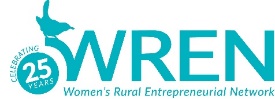 Spring Small Business Series: Seedling to Start UpPart IIIUsing Market Research to Test and Validate Your Business/Product IdeaReflection Questions Module Four: Creating Financial Constructs for Your BusinessTo help you apply the concepts presented in the online presentations, watch each online session listed below and prepare your responses. Session 10:  Introduction to Basic Financial Terms
Briefly define each of the following financial terms and give an example related to your business.Income StreamsStart Up CostsFixed (Overhead) CostsVariable (Cost of Goods Sold) CostsAnnual Sales RevenueAverage Gross ProfitNet ProfitBreak-Even PointProfit/Loss Statement (P&L Statement)Cash Flow ProjectionSession 11:  Identifying Your Income StreamsReview your Product/Service Hypothesis and identify what you are selling. Are you selling: products, services, technology, consulting services a system or a comprehensive solution?List potential income streams for your business.If you have several potential income streams, organize your income streams into categories such as: product lines, distribution channels, market segments or combining products and services.Brainstorm some potential variable costs associated with your different income streams. Examples include labor costs, raw materials, packaging supplies, shipping costs and marketing and promotion expenses. Session 12:  Developing Your Pricing StrategyThere are a variety of factors that can influence your pricing strategy.  These factors include costs (variable and fixed costs), competition, the type of product your sell, your pricing philosophy, your value proposition and supply and demand. Briefly describe the key factors that will influence your pricing strategy.In the presentation, I provide examples of how you can set the price for your services using two different formulas – the Billable Hours Formula and the Market-Based Formula. Which formula are you more likely to use to set prices for your services?Session 13:  Preparing Bids and Responding to RFPsWhich of the following billing options makes the most sense for your business? Flat Fees. Hourly Billing or Retainer Arrangement.